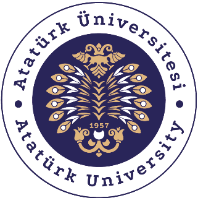 T.C.ATATÜRK ÜNİVERSİTESİTOPLUMSAL DUYARLILIK PROJELERİ UYGULAMA VE ARAŞTIRMA MERKEZİ SONUÇ RAPORUProje Adı: GEÇMİŞTEN GELECEĞE ÇOCUK OYUNLARIProje Kodu: 418f76c6-7d3f-4906-88c0-28b7a5929bc2Proje Danışmanı: Arş. Gör. Dr. Ebru OCAKCIProje Yürütücüsü                                                                        Nevra HAN Grup ÜyeleriCeyda GÜNEYKübra GÖGCEFatmanur KAHRAMANDamla ÖZCAN HAZİRAN 2023ERZURUMÖZETProjenin amacı ilkokul öğrencilerine geleneksel çocuk oyunları ve günümüz okul sporlarından bazılarını tanıtarak onların geçmişten bugüne oyunlardaki değişimi fark etmelerini sağlamaktır. Bu amaçla gerekli oyun ve spor malzemeleri temin edilerek Aziziye-Söğütlü İlkokulu 3 ve 4. sınıf öğrencileriyle uygulama yapılmıştır. Projede geleneksel çocuk oyunlarından aşık, karaguni, dalye, mendil kapmaca ve topaç çevirme tanıtılarak çocuklara oynatılmıştır. Ayrıca günümüz okul sporları arasında yer alan bocce, badminton, dart, voleybol, basketbol ve futbol oyunları kurallarına dayalı olarak çocuklara oynatılmıştır. Çocuklara geçmiş ve günümüz oyunları ve sporları arasındaki farklar sorulmuş ardından çocukların merak ettiği sorulara yanıt verilmiştir.Anahtar Kelimeler: geleneksel çocuk oyunları, okul sporları, ilkokulABSTRACTThe aim of the project is to introduce traditional children's games and some of today's school sports to primary school students and make them realize the change in games from past to present. For this purpose, the necessary game and sports materials were provided and the application was made with the 3rd and 4th grade students of Aziziye-Söğütlü Primary School. In the project, traditional children's games such as “aşık”, “karaguni”, “dalye”, “mendil kapmaca” and “topaç” were introduced and played to children. In addition, bocce, badminton, dart, volleyball, basketball and football games, which are among today's school sports, were played for children based on the rules. The children were asked the differences between past and present games and sports, and then the questions that the children were curious about were answered.Keywords: traditional children's games, school sports, primary schoolGİRİŞOyunlar, geçmişten günümüze değin kültür aktarımında önemli bir rol oynamıştır. Toplumların oynadıkları oyunlara bakarak sahip oldukları kültür, gelenek ve görenekleri hakkında fikir sahibi olunmuştur. Geleneksel oyunlar sayesinde bireyler birbiriyle iletişim kurmuş, sosyalleşmiş, kaybetmeyi ve kazanmayı öğrenmişlerdir. Teknolojinin hayatımızı kuşatmasıyla yaşanan büyük değişimler oyunları da etkilemiştir. Geçmişte büyüklerimiz gruplar halinde sokak oyunları oynarken günümüzde oyunlar sanal ortama taşınmış ve bireyselleşmiştir. Dijital içerikler çocuklar için daha ilgi çekici hale gelmiş, grupça oynanan sokak oyunları ise ikinci planda kalmaya başlamıştır. Sanal ortamlarda oynanan bireysel oyunların yaygınlaşmasının diğer bir nedeni ise kentleşmedir. Kentleşme sonucunda çocuk parklarının azalması, şehirlerde iç içe binalar arasında oyun alanlarının yok olması çocukları bireysel oyunlara yönlendirmiştir. Oyun oynayabilecekleri alanların yetersiz kalması sonucu çocuklar sokak oyunlarının onlara sağlayacağı birçok faydadan mahrum kalmaya başlamışlardır. Ayrıca bu değişim kültürümüzün önemli unsurlarından biri olan geleneksel oyunların yeni nesillere aktarılmasını olumsuz etkilemiştir. Bu problem durumunu gidermek adına Beden Eğitimi ve Oyun dersinin kapsamında okul sporlarının yanı sıra geleneksel çocuk oyunlarına da yer verilmektedir. Ayrıca ilkokul Sosyal Bilgiler dersinde Kültür ve Miras öğrenme alanında da geleneksel çocuk oyunlarına yer verilmekte ve bu oyunların yaşatılmasının kültürel aktarımımız için önemine değinilmektedir. Mevcut projede ise çocukların oyun ihtiyaçlarını doya doya karşılayabilmeleri adına hem geleneksel çocuk oyunlarının hem de günümüz okul sporları arasında yer alan bazı oyunların çocuklara öğretilerek oynatılması amaçlanmıştır. Bu amaçla proje kapsamında ilkokul öğrencilerine aşık, karaguni, dalye, mendil kapmaca, topaç çevirme geleneksel oyunlarının yanı sıra bocce, badminton, dart, voleybol, basketbol, futbol gibi okul sporları tanıtılmıştır.Orta okullarda okutulan Beden Eğitimi ve Spor dersi bu alanda eğitim alan branş öğretmenleri tarafından yürütülürken, ilkokullarda okutulan Beden Eğitimi ve Oyun dersi sınıf öğretmenleri tarafından yürütülmektedir. Pek çok ilkokulda sınıf öğretmenlerinin bu ders için yeterli oyun/spor malzemelerinin bulunmadığı bilinmektedir. Özellikle yerleşim yeri itibarıyla dezavantajlı konumda olduğu bilinen okullar oyun/spor malzemeleri konusunda önemli problemler yaşamaktadır. Bu nedenle dezavantajlı konumda değerlendirilebilecek bir köy okulunda bu projenin yürütülmesinin o okulda öğrenim gören çocuklara daha büyük katkılar sağlayacağı düşünülmüştür. Bu sayede hem söz konusu köy okuluna oyun/spor malzemeleri konusunda destek sağlanmış hem de projenin uygulama gününde bu malzemelerle hangi oyunları nasıl oynayabilecekleri öğretilmiştir.  Malzemelerin tamamı oyunların çocuklar tarafından devam ettirilebilmesi amacıyla okula teslim edilmiştir. ETKİNLİKEtkinliğin Yapıldığı Yer ve Zaman: Erzurum Aziziye Söğütlü İlkokulu. 10 Haziran 2023Kullanılan veya Dağıtımı Yapılan Malzemeler: Futbol topu, Çocuk basketbol topu, Dart seti, Badminton seti, Voleybol topu, Bocce seti, aşık kemiği ve topaç (Topaçlar öğrencilere hediye edilmiştir.)Etkinliğin Uygulanışı: Uygulama okuluna proje danışmanı, proje yürütücüsü ve proje ekibi birlikte ulaşım sağlamıştır. Okul müdürü Vokan YILDIZ proje ekibini karşılamış ve uygulama sınıflarıyla tanışılmasını sağlamıştır. Uygulama, proje ekibinde yer alan sınıf öğretmeni adayları ile beden eğitimi ve spor öğretmeni adayı tarafından gerçekleştirilmiştir. Geleneksel çocuk oyunları ve günümüz oyunları 3/A ve 4/A sınıfı öğrencilerine dönüşümlü olarak oynatılmıştır. Sınıf öğretmeni adayları 3/A sınıfına geleneksel çocuk oyunlarını oynatırken beden eğitimi ve spor öğretmeni adayı 4/A sınıfına günümüz çocuk oyunlarını oynatmıştır. Daha sonra ise öğretmen adayları grup değiştirmiştir. Uygulama toplam 4 ders saatinde tamamlanmıştır. Etkinliğin iki aşaması bulunmaktadır.Tanışma ve Oyuncak Tanıtımı Etkinliği: Öncelikle çocuklarla tanışma etkinliği gerçekleştirilmiştir. Çocuklara alınan oyuncak ve spor malzemelerinin kullanımları hakkında bilgilendirici bir tanıtım yapılmıştır. Oyun Etkinliği: Seçilen oyunlar geçmiş oyunları (aşık, karaguni, dalye, mendil kapmaca ve topaç) ve günümüz oyunları (bocce, badminton, dart, voleybol, basetbol ve futbol) olarak ikiye ayrılmıştır. Her oynattırılacak oyun için oyunun kuralları oyuna başlanmadan önce açıklanmıştır. Öğrenciler 3 ve 4. sınıflar olarak ayrıldıktan sonra 3. sınıflara geçmiş oyunlar oynatılırken 4. sınıflara günümüz oyunları oynatılmıştır. Daha sonrasında gruplar değiştirilmiş ve tüm öğrencilere seçilen geçmiş ve gelecek oyunları oynatılmıştır. Oyunlara ait kurallar aşağıda sunulmuştur.Aşık Oyunu: Aşık kemiği küçük baş hayvanların arka ayak bileklerinden çıkarılan kemiğe verilen bir isimdir dört yüzlü yassı bir kemiktir. Bu oyunda 8 tane aşık kemiği kullanılmaktadır. Oyun için bir yere bir daire çizilir ve bu dairenin içine aşıklar dizilir. Daha sonrasında oyuncular bu dairenin ilerisinde çizilmiş olan düz çizginin gerisinde durarak ellerindeki aşıklarını atıp daire içerindeki aşıkları çıkarmaya çalışırlar. Karaguni: Bu oyun günümüzdeki saklambaç oyunudur. Öğrenciler aralarında sayışarak bir ebe seçerler. Ebe duvar veya ağaca yüzünü kapatarak saymaya başlar. Bu arada diğer öğrenciler saklanırlar. Ebe saymayı bitirdiğinde diğer öğrencileri aramaya başlar. Saklanan öğrenciler fırsatını buldukları ilk anda ebeden önce giderek ebenin saydığı yerde sobelemeye çalışırlar. Dalye Oyunu: Dalye oyunu yedi kiremit adıyla da bilinir. İki takım şeklinde oynanan bu oyun için 7 kiremit ve bir voleybol topuna ihtiyaç vardır. Oyuna iki takım oluşturularak başlanır. Daha sonrasında yassı olacak şekilde 7 kiremit üst üste dizilir. Takımlardan biri eline bir voleybol topu alır ve kiremitlerin dört-beş metre uzağına giderek topu atar ve oyun bu şekilde başlamış olur. Kiremitler yıkılırsa topu atan takım kaçışmaya başlar ve diğer takım oyuncaları topu aralarında paslaşarak kaçan oyuncuları vurmaya çalışır. Mendil Kapmaca: Bu oyun için bir adet mendile ihtiyaç vardır. Oyuncular kendi aralarında iki gruba ayrılır. Bir başka oyuncu mendilci olarak seçilir. İki grup arasında 2,5-5 metre kadar aralık olur. Mendilci bu grupların tam ortasında durur. Mendil olan elini havaya kaldıran mendilcinin komutuyla iki grubun ilk oyuncuları koşarak gelip mendili kapmaya çalışır. Mendili alan oyuncu rakibine yakalanmadan kendi grubuna kaçmaya çalışır. Topaç Çevirme: Topaç ahşaptan yapılan ve armut şekline benzeyen bir oyuncaktır. Oyuncağın sivri ucuna çivi çakılarak çividen gövdeye kadar bir ip sarılır. İpin kalan ucu işaret parmağına bağlanır. Bağlanan oyuncak hızla çekilerek oyuncak yere fırlatılır. Oyuncağı en uzun süre dönen oyuncu oyunu kazanmış sayılır. Bocce Oyunu: Demir bilyelerle oynanan bir spor dalıdır. Oyun öğrencilere bir bocce seti kullanılarak oynattırılacaktır. Oyunda hedef top dediğimiz küçük bir top vardır amaç atılan demir bilyelerin bu topa yakın olmasıdır. Oyunda hedef topa yakın atan her oyuncu puan alır ve 15 puan alan oyuncu oyunu kazanır. Badminton Oyunu: Oyun tek teker oynanabileceği gibi ikişerli gruplar şeklinde de oynanabilir. Oyunun amacı topu karşı tarafa göndererek puan almaktır. Oyunda sadece servis kullanan kişiler puan alırlar ve oyunun her seti 15 puandır. 15 puana 2 farkla ulaşan ilk takım seti kazanır. Dart: 20 puan dilimine bölünmüş hedefe oklarla atış yapılarak oynanır. Oyuncuların alacakları puanları belirlemek için 6 halka bulunur. En ortadaki kırmızı kısım merkez bölümü 50 puan değerindedir. Bunu çevreleyen yeşil bölüm 25 puan değerindedir. Voleybol: Bu spor her biri altı kişiden oluşan ikişer grupla oynanır. Amaç topu karşı rakibin sahasına düşürmek veya rakip takımın oyuncusuna topu değdirip dışarı göndermektir. Bu şekilde takımlar puan alırlar. Bir set 25 sayıdan oluşur ve ilk 3 seti kazanan takım galip olur. Basketbol: Oyun 5’er kişilik iki takımdan oluşur her takımın 7 kişilik yedek oyuncusu olur. Elle oynanan oyunda topun ayakla temas etmemesi gerekir. Amaç takım arkadaşlarının paslaşarak topu potadan geçirmesini sağlamaktır. Oyun süresi 10 dakikalık olan periyotlardan oluşur. Birinci ve ikinci periyot ilk yarıyı, üçüncü ve dördüncü periyot ise ikinci yarıyı oluşturur. Topun elde durması süresi en fazla 24 saniyedir eğer geçerse top rakip takıma geçer. Futbol: Bu sporda her takım 11 kişilik oyunculardan oluşur. Bu sporda amaç takımın aralarında paslaşarak karşı takımın oyuncularına zarar vermeden topu rakip takımın kalesine atmasıdır. En fazla gol atan takım maçı kazanır. Gol sayılarının eşitliği durumunda maç berabere bitmiş sayılır. 90 dakika olan maçlar iki devre şeklinde oynanır. Değerlendirme: Etkinlik sonunda öğrencilere  geleneksel oyunları ve günümüz okul sporlarıyla ilgili şu sorular sorulmuştur:Oynadığınız geleneksel oyunlardan benzer gelenler oldu mu? Sizce günümüzde bu oyunlar hangi isimlerle anılıyor?Günlük yaşamınızda bu oyunları oynuyor muydunuz?Açık havada arkadaşlarınızla birlikte oynadığınız bu oyunlar sizi bilgisayar, tablet ve telefonlardan oynadığınız oyunlardan daha çok eğlendirdi mi? Sizce oyunların böyle değişmesinin hatta bazı oyunların unutulmasının sebebi nedir?SONUÇLARGerçekleştirilen projede ilk olarak başvuru aşamasında belirtilen oyuncak ve spor malzemeleri eksiksiz bir şekilde tedarik edilmiştir. Tedarik edilen oyuncak ve spor malzemelerinin oyun alanları hakkında bilgi verilerek öğrencilere oyunlar oynatılmıştır. Geleneksel çocuk oyunlarıyla ilkokul öğrencilerinde milli kültürümüz hakkında farkındalık oluşturulmuştur. Günümüz okul sporlarına da yer verilerek öğrencilerin bocce, badminton, dart gibi daha önce duymadıkları oyunlarla tanışmaları sağlanmıştır. Etkinlik sonrası sorulan sorularla öğrencilerin geçmişten günümüze çocuk oyunlarında değişim ve gelişimin farkına varmaları sağlanmıştır. Proje sonunda temin edilen malzemelerin tamamı uygulamanın gerçekleştirildiği Aziziye-Söğütlü İlkokulu’na teslim edilmiştir. Proje öğrencilerden yoğun ilgi görmüştür. GÖRSELLEREtkinlik boyunca tüm fotoğraflarda kişilerin yazılı izni alınmıştır. İzni alınmayan görüntüler bulanık şekilde sunulmuştur. Bu konuda tüm sorumluluğun yürütücüye ait olduğunu beyan ederim.